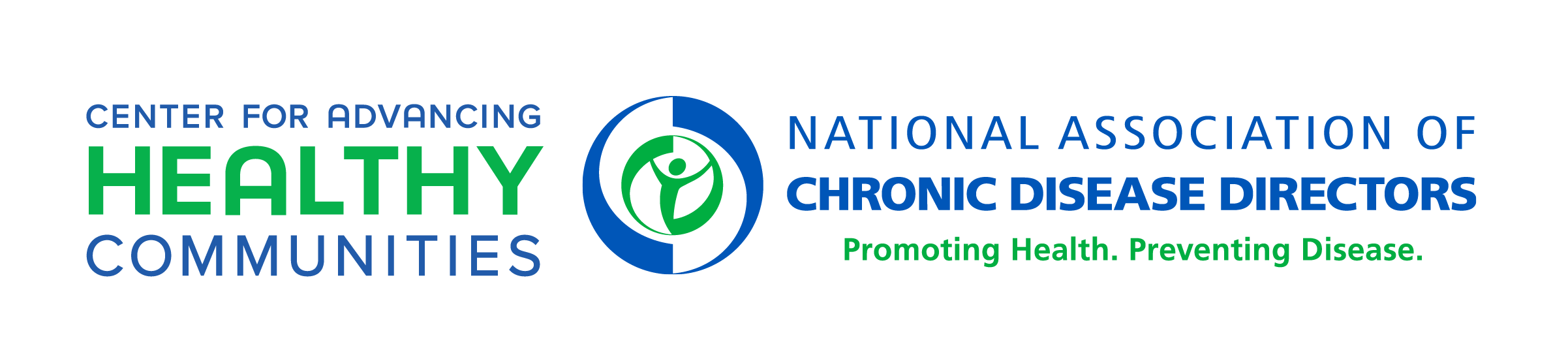 Supports to Advance Emotional Well-Being in SchoolsLearning Collaborative CohortStart-Up InvoiceDue Date of Invoice: Upon DocuSign of MOUDate of Submission:  Enter Date HereProject Period Dates:  Upon DocuSign of MOU – May 31, 2024Invoice amount:  $5,632.50Deliverables to Receive Payment:	Sign Memorandum of Understanding (MOU) via DocuSign	Complete LEA Assessment, to include the SHAPE System and NACDD Supplemental AssessmentContact Information:Program Contact:NAMETITLEORGANIZATIONADDRESS LINE 1ADDRESS LINE 2EMAIL ADDRESSFiscal Contact:NAMETITLEORGANIZATIONADDRESS LINE 1ADDRESS LINE 2EMAIL ADDRESS					Please submit invoice to: Crystal E Doxie: cdoxie@chronicdisease.org